/ Tournée 
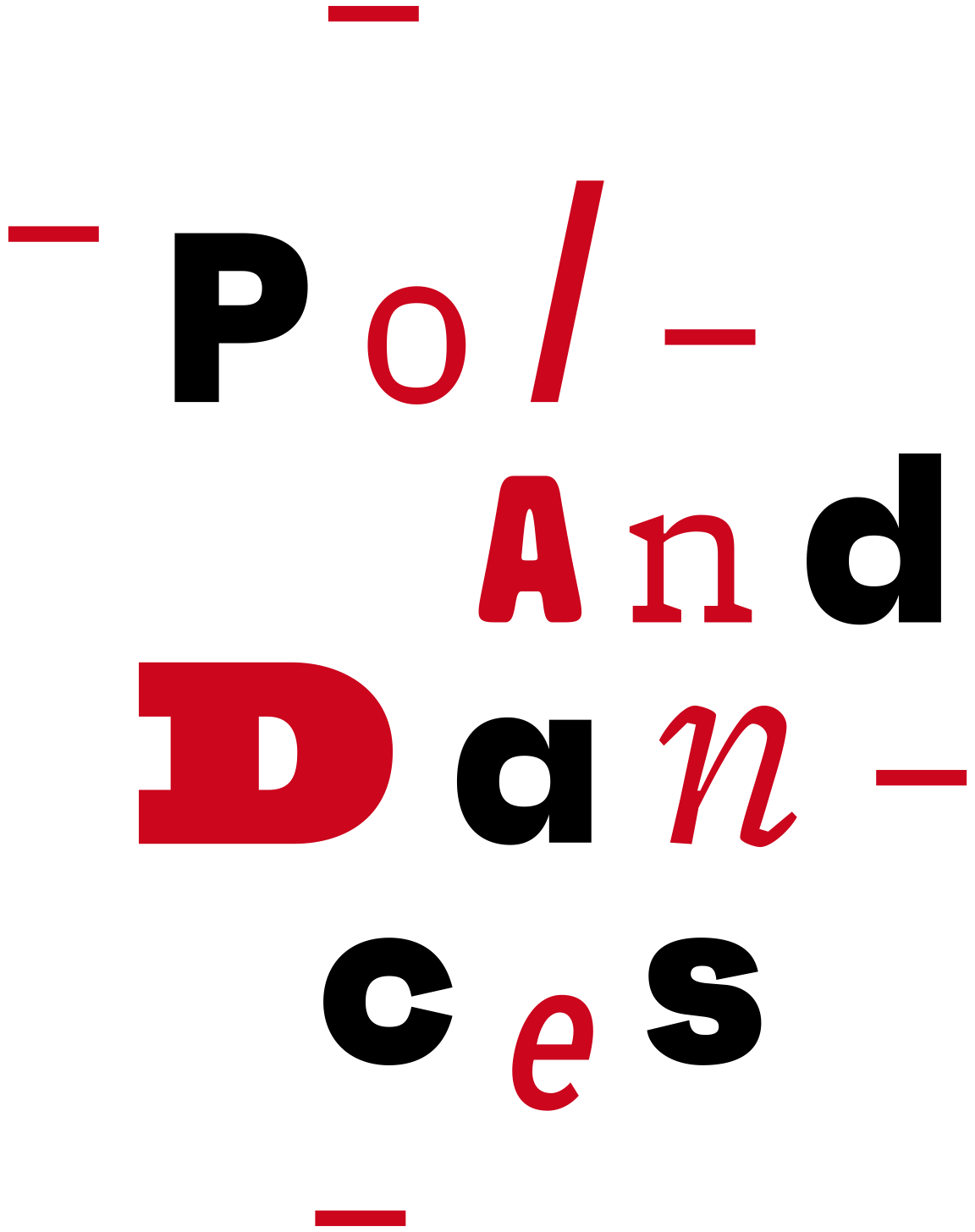 Narodowy Instytut Muzyki i Tańca ogłasza nabór wniosków do projektu PolandDances / Tournée. Wnioski należy składać wyłącznie drogą elektroniczną, wypełniając aplikację w formie formularza Microsoft Forms, dostępnego na stronie www.nimit.pl w terminie do 21 czerwca 2022 r.Termin ogłoszenia wyników naboru upływa w dniu 13 lipca 2022 r. Wnioskodawcy zostaną poinformowani o pozytywnej decyzji drogą mailową, a wyniki zostaną opublikowane na stronie www.nimit.pl.Osoby odpowiedzialne za realizację projektu:Karol Urbański – Zastępca Dyrektora Narodowego Instytutu Muzyki i Tańca,Aleksandra Kleinrok – Kierowniczka ds. zarządzania projektami, Departament Tańca, Narodowy Instytut Muzyki i TańcaMateusz Czekaj – koordynator projektu, Departament Tańca, Narodowy Instytut Muzyki i Tańca 
mail: mateusz.czekaj@nimit.pl Spis treściA.	OPIS I CELE PROJEKTU	3B.	REGULAMIN PROJEKTU POLANDDANCES / TOURNÉE	3I.	POSTANOWIENIA OGÓLNE	3II.	UPRAWNIENI WNIOSKODAWCY	3III.	KWALIFIKACJA SPEKTAKLI	4IV.	PARTNERZY I ZASADY WSPÓŁPRACY	4V.	TERMIN REALIZACJI TOURNÉE	5VI.	NABÓR WNIOSKÓW	5VII.	OCENA WNIOSKÓW	5VIII.	KRYTERIA FORMALNE OCENY WNIOSKÓW	5IX.	KRYTERIA MERYTORYCZNE OCENY WNIOSKÓW	6X.	WYKAZ KOSZTÓW KWALIFIKOWANYCH, UWAGI I WYŁĄCZENIA	6XI.	OBOWIĄZKI WNIOSKODAWCY	7XII.	ROZLICZENIE DOFINANSOWANIA	8XIII.	OSOBY ODPOWIEDZIALNE ZA REALIZACJĘ PROJEKTU	8OPIS I CELE PROJEKTUPolandDances / Tournée [zwany dalej PROJEKTEM] to projekt Narodowego Instytutu Muzyki i Tańca [zwany dalej ORGANIZATOREM], w ramach którego dofinansowane są zagraniczne tournée [zwane dalej TOURNÉE] polskich spektakli. W PROJEKCIE mogą wziąć udział zespoły taneczne [zwane dalej ZESPOŁAMI] (grupy formalne bądź nieformalne) prezentujące spektakle do 4 tancerzy, działające razem w Polsce maksymalnie 5 lat. Liczba występów i odwiedzonych państw nieograniczona. W przypadku wizyty w jednym państwie, wymagane są przynajmniej 2 występy, w odległości min. 50 km. Główne cele PROJEKTU:Umożliwienie młodym polskim zespołom promocji ich twórczości za granicą.Nawiązanie nowych kontaktów z instytucjami tańca przez ZESPOŁY.Wymiana międzykulturowa.Rozwój zawodowy i zdobywanie doświadczeń przez młode polskie zespoły.Zapoznanie zagranicznych odbiorców tańca z osiągnięciami młodych twórców z Polski.REGULAMIN PROJEKTU POLANDDANCES / TOURNÉE[ZWANY DALEJ REGULAMINEM]POSTANOWIENIA OGÓLNEOrganizatorem TOURNÉE jest Narodowy Instytut Muzyki i Tańca z siedzibą w Warszawie 00-097, przy ul. Aleksandra Fredry 8, wpisany do rejestru instytucji kultury, prowadzonego przez Ministra Kultury i Dziedzictwa Narodowego pod nr 83/2010, NIP: 525-249-03-48 [zwany dalej ORGANIZATOREM].Wnioskodawcą [zwanym dalej WNIOSKODAWCĄ] powinna być osoba prawna, występująca jako strona wobec ORGANIZATORA, odpowiedzialna za realizację TOURNÉE i rozliczenie dofinansowania zgodnie ze złożonym kosztorysem.Wniosek [zwany dalej WNIOSKIEM] składa WNIOSKODAWCA we współpracy z podmiotami trzecimi [zwanymi dalej PARTNERAMI].PROJEKT skierowany jest do formalnych i nieformalnych ZESPOŁÓW składających się z artystów na stałe rezydujących w Polsce lub posiadających polskie obywatelstwo przebywających czasowo za granicą, działających razem nie dłużej niż 5 lat.W ramach TOURNÉE, ZESPÓŁ jest zobowiązany wystąpić przynajmniej dwukrotnie, w siedzibach PARTNERÓW. W przypadku występów w jednym kraju odległość między partnerami nie może być mniejsza niż 50 km. W ramach PROJEKTU, ORGANIZATOR dofinansowuje zakwalifikowany WNIOSEK maksymalną kwotą 35 000,00 zł (trzydzieści pięć tysięcy złotych) brutto.Organizator zastrzega możliwość zmiany niniejszego Regulaminu bez podania przyczyny.UPRAWNIENI WNIOSKODAWCYUprawnionym WNIOSKODAWCĄ jest osoba prawna lub stowarzyszenie zwykłe:występujące jako strona wobec ORGANIZATORA,działające w imieniu ZESPOŁU,będące rezydentami podatkowymi w Rzeczpospolitej Polskiej,składające WNIOSEK na realizację TOURNÉE odpowiedzialne za jego realizację 
i rozliczenie dofinansowania zgodnie ze złożonym kosztorysem.O dofinansowanie w ramach PROJEKTU mogą się ubiegać polskie:instytucje kultury;organizacje pozarządowe;podmioty prowadzące działalność gospodarczą wpisane do Centralnej Ewidencji i Informacji o Działalności Gospodarczej lub do Krajowego Rejestru Sądowego;stowarzyszenia zwykłe.ZESPÓŁ, który otrzymał dofinansowanie w ramach PROJEKTU, nie może składać aplikacji w jego kolejnej edycji (dofinansowanie tournée jednego WNIOSKODAWCY możliwe jest nie częściej niż co drugą edycję). W przypadku WNIOSKODAWCÓW będących przedsiębiorstwami, w rozumieniu art. 1 załącznika I do rozporządzenia Komisji (UE) nr 651/2014 z dnia 17 czerwca 2014 r. uznającego niektóre rodzaje pomocy za zgodne z rynkiem wewnętrznym w zastosowaniu art. 107 i 108 Traktatu, zwanego dalej „rozporządzeniem Komisji (UE) nr 651/2014”, dofinansowania są udzielane jako pomoc publiczna zgodnie z art. 53 i art. 54 rozporządzenia Komisji (UE) nr 651/2014. Szczegółowe informacje o zasadach stosowania pomocy publicznej zawarte są w Załączniku nr R.4 do niniejszego Regulaminu.KWALIFIKACJA SPEKTAKLIW ramach PROJEKTU dofinansowany może być spektakl z udziałem 2-4 tancerzy.Spektakl musi trwać minimum 30 minut. W ramach PROJEKTU dofinansowana może być realizacja (pokazy zagraniczne) spektakli będących:dziełem choreograficznym autorstwa artysty polskiego lub zagranicznego;adaptacją na potrzeby polskiego zespołu, grupy lub kolektywu istniejącego już dzieła choreograficznego autorstwa uznanego artysty polskiego lub zagranicznego.PARTNERZY I ZASADY WSPÓŁPRACYPARTNEREM, jest zagraniczna instytucja, organizacja pozarządowa, podmiot gospodarczy bądź inny podmiot, które będą współpracować z WNIOSKODAWCĄ przy realizacji TOURNÉE.Rolą PARTNERA jest organizacja prezentacji spektaklu, a w tym nieodpłatne: udostępnienie sceny, zapewnienie pracowników technicznych, promocja wydarzenia i inne.W przypadku kilku występów w jednym kraju WNIOSKODAWCA jest zobowiązany do nawiązania współpracy z takimi PARTNERAMI, których siedziby są oddalone od siebie nie mniej niż 50 km. WNIOSKODAWCA jest zobowiązany do organizacji wszystkich prezentacji spektaklu za granicą we współpracy z wybranymi przez siebie PARTNERAMI do 13 listopada 2022 r. Współpraca ta jest potwierdzona listami intencyjnymi, których wzór jest dostępny na stronie ogłoszenia.PARTNER zachowuje uprawnienie do uzyskiwania przychodów z tytułu realizacji TOURNÉE (np. wpływy z biletów, sprzedaż druków, opłaty licencyjne).TERMIN REALIZACJI TOURNÉETermin realizacji TOURNÉE: 14 lipca – 13 listopada 2022 r.NABÓR WNIOSKÓWNabór WNIOSKÓW do PROJEKTU odbywa się do 21 czerwca 2022 r. Wyniki naboru zostaną ogłoszone do 13 lipca 2022 r. WNIOSEK należy składać wyłącznie drogą elektroniczną, wypełniając aplikację w formie formularza Microsoft Forms, dostępnego na stronie www.nimit.pl. Aplikacja powinna zawierać:dane WNIOSKODAWCY, aktualne dokumenty rejestrowe WNIOSKODAWCY (wyciąg z KRS, wyciąg z RIK lub wyciąg z ewidencji stowarzyszeń zwykłych prowadzonej przez starostę powiatu) – wydruk (dot. KRS) albo kopia poświadczona za zgodność z oryginałem (dot. RIK i ewidencji stowarzyszeń zwykłych),opis spektaklu, zespołu i działań,link do pełnego nagrania spektaklu,linki do materiałów potwierdzających zrealizowane dotychczas spektakle,kosztorys z miernikami – podpisany skan dokumentu według załącznika nr. R.1,listy intencyjne od PARTNERÓW – podpisany skan dokumentów według załącznika nr. R.2,zgody WNIOSKODAWCY na przetwarzanie danych osobowych i klauzulę informacyjną,zgody członków ZESPOŁU na przetwarzanie danych osobowych i klauzulę informacyjną – podpisany skan dokumentów według załącznika nr. R.3.WNIOSKODAWCA może złożyć jeden WNIOSEK w jednej edycji TOURNÉE.OCENA WNIOSKÓW WNIOSKI oceniane są pod względem formalnym i merytorycznym. Oceny formalnej dokonują pracownicy ORGANIZATORA, biorąc pod uwagę kryteria formalne przyjęte w REGULAMINIE oraz wymagania formalne zawarte we WNIOSKU. Oceny wartości merytorycznej WNIOSKU, biorąc pod uwagę kryteria oceny przyjęte w REGULAMINIE, dokonuje Komisja powołana przez Zastępcę Dyrektora Narodowego Instytutu Muzyki i Tańca [zwana dalej KOMISJĄ], w której skład wchodzą eksperci zewnętrzni z dziedziny tańca, niebędący pracownikami ORGANIZATORA. W obradach KOMISJI bierze udział pracownik ORGANIZATORA pełniący funkcję sekretarza KOMISJI.Ostateczną decyzję o przyznaniu dofinansowania podejmuje Zastępca Dyrektora Narodowego Instytutu Muzyki i Tańca na podstawie rekomendacji KOMISJI. ORGANIZATOR opublikuje listę wniosków rozpatrzonych pozytywnie na stronie internetowej: www.nimit.pl nie później niż w dniu 13 lipca 2022 r. KRYTERIA FORMALNE OCENY WNIOSKÓW Kryteriami formalnymi oceny WNIOSKÓW są:Poprawne złożenie WNIOSKU zgodnie z punktem IV, V i VI REGULAMINU Zgłoszenie ZESPOŁU do www.polanddances.pl. poprzez formularz dostępny na stronie. Właściwie sporządzony kosztorys zgodny z pkt. X REGULAMINU;Zgodność z zasadami udzielania dofinansowań na warunkach określonych przepisami dotyczącymi pomocy publicznej i pomocy de minimis – stanowiącymi załącznik nr R.4 do Regulaminu.KRYTERIA MERYTORYCZNE OCENY WNIOSKÓW Oceny merytorycznej WNIOSKU dokonuje trzyosobowa Komisja powołana przez Zastępcę Dyrektora Narodowego Instytutu Muzyki i Tańca biorąc pod uwagę kryteria oceny przyjęte w REGULAMINIE. Ocena WNIOSKU pod kątem zgodności z głównymi celami projektu: (0-10 pkt.):Umożliwienie młodym polskim zespołom promocji ich twórczości za granicą.Nawiązanie nowych kontaktów z instytucjami tańca.Wymiana międzykulturowa.Rozwój zawodowy i zdobywanie doświadczeń wśród młodych polskich zespołów.Zapoznanie zagranicznego odbiorcy tańca z osiągnięciami młodych twórców z Polski.Jakość artystyczna spektaklu (0-12 pkt.).Liczba zaplanowanych występów potwierdzona listami partnerskimi (0-9 pkt.).Prawidłowa konstrukcja budżetu we WNIOSKU i pozytywna ocena możliwości jego realizacji (0-9 pkt.).WYKAZ KOSZTÓW KWALIFIKOWANYCH, UWAGI I WYŁĄCZENIA Przyznane dofinansowanie mogą zostać przekazane beneficjentom nie wcześniej niż 3 dni robocze po podpisaniu umowy.Wykaz dotyczy wyłącznie kosztów realizowanych w ramach dofinansowania przez ORGANIZATORA. 
W ramach przyznanego dofinansowania mogą być pokrywane koszty wynagrodzeń ponadnormowych dla tancerzy, powstałe w wyniku realizacji TOURNÉE, które będą dodatkowym honorarium artystycznym za ponadnormowe występy i nie stanowią części wynagrodzenia zasadniczego. WNIOSKODAWCA jest zobowiązany wykazać w składanym kosztorysie wkład własny na realizację zadania stanowiący co najmniej 5% dofinansowania ORGANIZATORA. Wkład własny może być finansowy bądź niefinansowy (np. wolontariat).WNIOSKODAWCA nie może uzyskiwać przychodów z tytułu realizacji TOURNÉE, chyba że zostaną one w całości przekazane PARTNEROWI lub PARTNEROM. W ramach przyznanego dofinansowania nie mogą być pokrywane:koszty zakupu środków trwałych oraz wykonywania jakichkolwiek prac remontowych lub modernizacyjnych.koszty wynagrodzeń pracowników etatowych wypłacane na podstawie list płac i będących ich comiesięcznym wynagrodzeniem (otrzymywane na podstawie umowy o pracę), częściowe rozliczenia etatów, rozliczenia i cenniki wewnętrznych szacunków, kwitów honoracyjnych itd.OBOWIĄZKI WNIOSKODAWCYWNIOSKODAWCA jest zobowiązany do umieszczenia we wszystkich materiałach promocyjnych i informacyjnych towarzyszących realizacji TOURNÉE oraz na stronie internetowej i social mediach WNIOSKODAWCY, ZESPOŁU i PARNTERÓW komunikatu: Pokaz spektaklu jest współorganizowany przez Narodowy Instytut Muzyki i Tańca w ramach projektu PolandDances / Tournée, wspófinansowany ze środków Ministerstwa Kultury i Dziedzictwa Narodowego (Co-organised by the National Institute of Music and Dance as part of the “PolandDances / Tournée” project. Co-financed by the Ministry of Culture and National Heritage).Zmiany zakresu rzeczowego zadania wymagają zgody ORGANIZATORA oraz pisemnego aneksu. W szczególności zgody ORGANIZATORA wymaga zmiana obsady, PARTNERÓW, terminów i miejsc wykonań. W przypadku zmiany zakresu rzeczowego zadania, WNIOSKODAWCA zobowiązany jest do poinformowania mailowo ORGANIZATORA w terminie najpóźniej 7 dni przed datą wystąpienia zmiany. W przypadku niepoinformowania ORGANIZATORA o zmianach zakresu rzeczowego zadania w tym terminie, ORGANIZATOR może zażądać zwrotu środków wniesionych do współorganizacji zadania. Istotne zmiany rzeczowe wymagają akceptacji koordynatora.ROZLICZENIE DOFINANSOWANIA WNIOSKODAWCA jest zobowiązany do przesłania sprawozdania końcowego z realizacji TOURNÉE w trzech formach do dnia 20 listopada 2022 r.:Drogą pocztową w wersji papierowej (wydruk, podpisany i opieczętowany) na adres ORGANIZATORA. O terminie złożenia wersji papierowej decyduje data stempla pocztowego.W wersji elektronicznej na adres e-mail office@polanddances.pl:podpisany skan sprawozdania tożsamy z przesłaną wersją papierową edytowalna wersja (xls) sprawozdaniaSprawozdanie z TOURNÉE musi zawierać:plik zawierający sprawozdanie, notę księgową lub fakturę na całość wykorzystanych środków finansowych,dokumentację fotograficzną ze wszystkich pokazów,po jednym egzemplarzu zrealizowanych materiałów promocyjnych.OSOBY ODPOWIEDZIALNE ZA REALIZACJĘ PROJEKTUKarol Urbański – Zastępca Dyrektora Narodowego Instytutu Muzyki i TańcaAleksandra Kleinrok – Kierowniczka ds. zarządzania projektami, Departament Tańca, Narodowy Instytut Muzyki i TańcaMateusz Czekaj – koordynator projektu, Departament Tańca, Narodowy Instytut Muzyki i Tańca 
kontakt: tel. 785 430 000, mail: mateusz.czekaj@nimit.pl Ogłoszenie Dyrektora Narodowego Instytutu Muzyki i Tańca 
z dnia 1 czerwca 2022 r. o terminie i trybie naboru wniosków do projektu PolandDances / Tournée edycja 2022Kategoria kosztówSzczegółyZastrzeżenia, uwagi i wyłączenia 1. Wynagrodzenia bezosobowe a) Umowa o dziełob) Umowa zleceniec) Dodatki pracowniczehonoraria dla artystówhonoraria dla koordynatorek i koordynatorów (osoba fizyczna)honoraria dla choreografek i choreografówHonorowanymi dokumentami finansowymi są:
rachunki, faktury VAT2. Ubezpieczenia społeczne od wynagrodzeń bezosobowych Ubezpieczenia społeczne od honorariów opisanych w pkt. 1.Honorowanymi dokumentami finansowymi są: oświadczenia do rachunków 3. Materiały materiały promocyjne np. plakaty, ulotki, koszulki nie będące usługąmateriały i wyposażenie (np. elementy scenograficzne, kostiumy, rekwizyty)  Honorowanymi dokumentami finansowymi są:
rachunki, faktury VAT, 4. Usługi obcekoszty noclegów, transportukoszty transportu materiałów i wyposażenia niezbędnych do realizacji Tournéekoszty tłumaczeńkoszty promocji i kampanii informacyjnejusługi koordynacji projektuHonorowanymi dokumentami finansowymi są:rachunki, faktury VAT, faktura/rachunek za usługę transportową, bilet komunikacji zbiorowej, faktura za paliwo – w przypadku środka transportu, którym dysponuje beneficjent; opis faktury powinien koniecznie zawierać cel podróży i liczbę przejechanych kilometrów; kopia z ewidencji przejazdów samochodu, umowa użyczenia oraz rozliczenie przebiegu pojazdu (tzw. kilometrówka) – w przypadku prywatnych środków transportu użyczanych do realizacji zadania, faktura/rachunek za parking, opłaty za autostrady.Osoby zatrudnione na umowę o pracę powinny rozliczać się delegacją, pod którą można rozliczyć powyższe dowody księgowe.Rekomenduje się odpowiednie stosowanie przepisów rozporządzenia Ministra Pracy i Polityki Społecznej z dnia 29 stycznia 2013 r. w sprawie należności przysługujących pracownikowi zatrudnionemu w państwowej lub samorządowej jednostce sfery budżetowej z tytułu podróży służbowej (Dz.U. z 2013 r., poz. 167).5. Pozostałe kosztyW tym:koszty usług księgowych (maksymalnie 1500 zł)Delegacje krajowe i zagraniczneLicencjeUbezpieczeniaWszystkie inne pozostałe kosztyHonorowanymi dokumentami finansowymi są:
rachunki, faktury VAT